Renovar el Certificado de Exención del Uso de Cinturones de Seguridad y Asiento Protector.Persona a la que previamente se le había otorgado el Certificado de Exención del Uso de Cinturones de Seguridad y Asiento Protector y necesita renovarlo porque el mismo expiró.Los formularios deben completarse en letra de molde o utilizando una maquinilla.  La tinta a utilizarse debe ser negra o azul oscuro.La certificación médica debe incluir recomendación para la exención del uso de cinturones de seguridad cuando conduzca o viaje como pasajero por las vías públicas en un vehículo de motor que deba estar equipado con cinturones de seguridad.En cualquier oficina de CESCO.				    			Directorio de CESCOEl ciudadano debe verificar los posibles costos de tramitación de los documentos que se gestionan fuera del Departamento de Transportación y Obras Públicas ya que los mismos no están incluidos en esta sección.Llenar y firmar el formulario DTOP-DIS-265 Solicitud para Exención de Tinte y Cinturón de SeguridadProveer el formulario DTOP-375 Certificación Médica para Exención Cinturón de Seguridad y Tintes debidamente completado y firmado por médico autorizado. Dos (2) fotos 2" x 2" sin sombrero, pañuelo o gafas oscuras. Certificado de Licencia de Conducir u otro documento con fotografía que demuestre su identidad.  De ser necesario favor de referirse al documento DTOP-DIS-261 Documentos Acreditativos para Establecer la Identidad con FotografíaEn caso de menores, identificación del padre, madre, encargado o tutor.NOTA: Debido a la naturaleza de este servicio, podrían existir requisitos adicionales.No aplicaPágina Web DTOP – http://www.dtop.gov.prDTOP-375 Certificación Médica para Exención Cinturón de Seguridad y TintesDTOP-DIS-261 Documentos Acreditativos para Establecer la Identidad con FotografíaDTOP-DIS-265 Solicitud para Exención de Tinte y Cinturón de Seguridad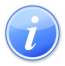 Descripción del Servicio 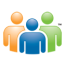 Audiencia y Propósito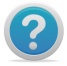 Consideraciones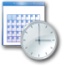 Lugar y Horario de Servicio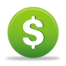 Costo del Servicio y Métodos de Pago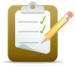 Requisitos para Obtener Servicio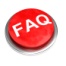 Preguntas Frecuentes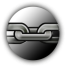 Enlaces Relacionados